2Brandon M. Scott, MayorOffice of the Mayor250 City Hall, N. Holliday Street, 21202Abstentions for the February 1, 2023Meeting of the Board of EstimateThe Honorable Bill Henry Baltimore City Comptroller Secretary, Board of Estimates100 N. Holliday Street, Room 204Baltimore, MD 21202February 1, 2023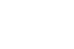 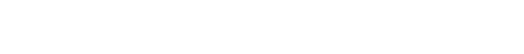 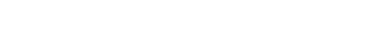 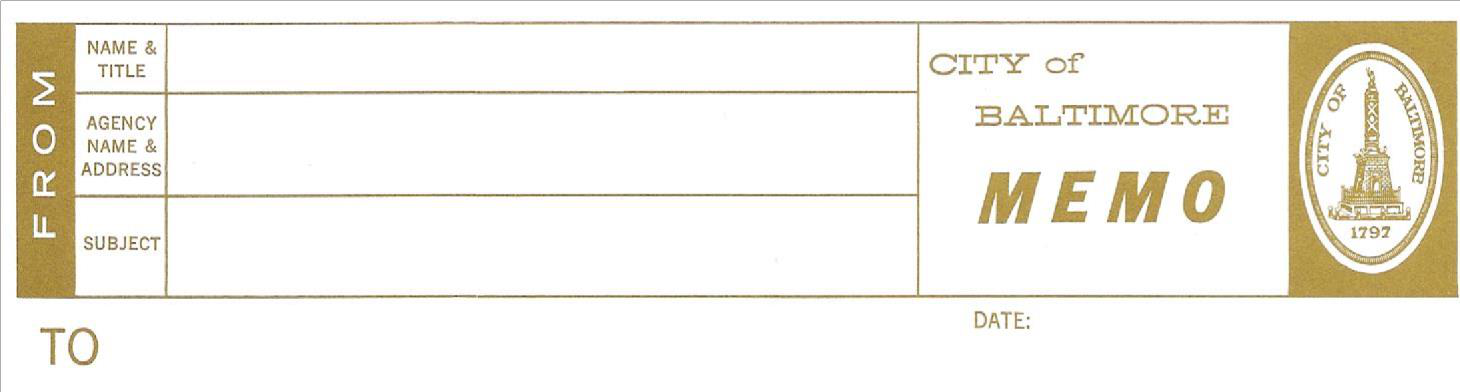 On December 15, 2020, the Board of Estimates approved a Resolution of the Board of Estimates Relating to Abstentions. In accordance with that resolution, I will be abstaining on the following items.P. 23 - SB-23-10201 - Ratification: Johns Hopkins University B’More For Healthy Babies- The Board is requested to approve an Provider Agreement - Johns Hopkins University. – Period of agreement is: 7/1/2021 to 6/30/2022
